Администрация Ленинского района муниципального образования "Город Саратов"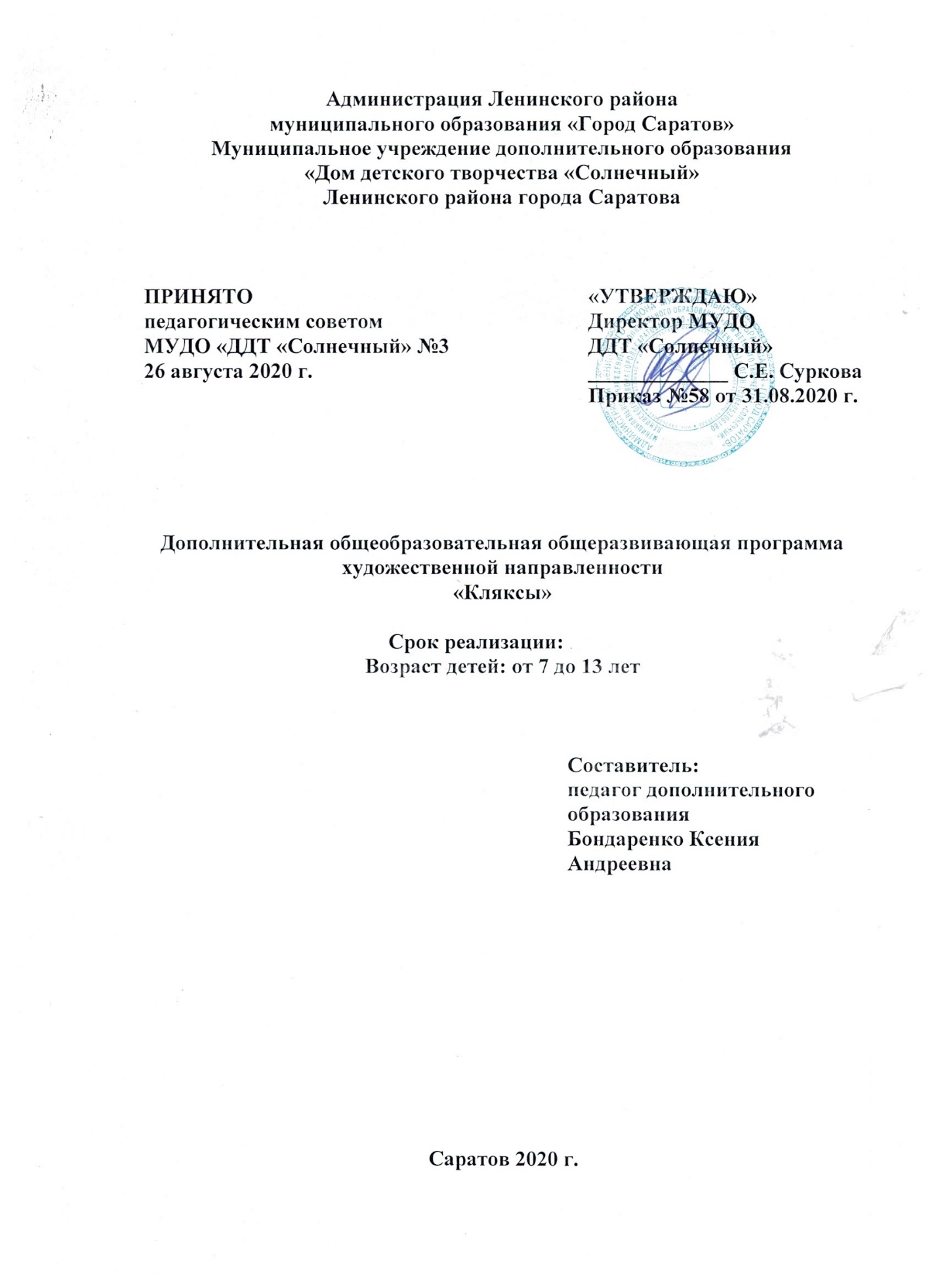 Муниципальное учреждение дополнительного образования "Дом детского творчества "Солнечный" Ленинского района города Саратова"Детский оздоровительно-образовательный центр«Звездочка»Краткосрочная дополнительная общеобразовательная общеразвивающая программафизкультурно-спортивной направленности«Спорт! Рекорд! Звезда!»возраст детей: от 11-15 летсрок реализации: 21 деньколичество часов: 36 ч.Авторы-составители:Решетникова Галина Игоревна, методистТарасова Ольга Викторовна, методистТарасов Константин Викторович, педагог дополнительного образованияг. Саратов, 2020 г.I. Комплекс основных характеристик дополнительной общеобразовательной общеразвивающей программыПояснительная запискаПрограмма «Спорт! Рекорд! Звезда!» является краткосрочной дополнительной общеобразовательной общеразвивающей программой, реализуемой в каникулярное время на основе сетевого взаимодействия и разработана с учетом: Федерального Закона Российской Федерации от 29.12.2012 г. № 273 «Об образовании в Российской Федерации»;Национального проекта «Образование», утвержденного президиумом Совета при Президенте РФ по стратегическому развитию и национальным проектам (протокол от 3 сентября 2018 г. № 10);Национального Стандарта Российской Федерации «Услуги детям в учреждениях отдыха и оздоровления» (ГОСТ Р 52887-2007);Постановление от 28 сентября 2020 года N 28
Об утверждении санитарных правил СП 2.4.3648-20 "Санитарно-эпидемиологические требования к организациям воспитания и обучения, отдыха и оздоровления детей и молодежи";Приказа Министерства Просвещения Российской Федерации от 9 ноября 2018 г. № 196 «Об утверждении Порядка организации и осуществления образовательной деятельности по дополнительным общеобразовательным программам»;Письма Министерства образования и науки РФ от 18.11.15  № 09-3242 о направлении «Методических рекомендаций по проектированию дополнительных общеразвивающих программ (включая разноуровневые программы)»;Положения о детском оздоровительном лагере № 7-21;Положения о детском оздоровительно-образовательном центре «Звездочка».Данная программа относится к краткосрочным программам физкультурно-спортивной направленности. Программа реализуется в сетевой форме.Каникулы − это замечательная пора свободного от учебы времени, когда ребенок имеет возможность стать активным участником, организатором социально-значимой для себя деятельности, провести время интересно и полезно в компании сверстников и значимых взрослых.Летний лагерь создает условия для педагогически целесообразного, эмоционального, привлекательного отдыха и досуга детей и подростков, восстановления их здоровья, удовлетворения потребностей в новизне впечатлений, творческой самореализации, общении и самодеятельности в разнообразных формах, включающих труд, познание, искусство, культуру, игру и другие сферы возможного самоопределения.В современных условиях учреждения отдыха и оздоровления детей как основные институты, осуществляющие содержательную занятость свободного времени детей в каникулярный период времени, решают множество социальных проблем общества. И, в первую очередь, их предназначение состоит в том, что они организуют не только отдых, но и оздоровление детей. Занятия спортом становятся одной из важнейших составных частей здорового образа жизни. В настоящее время весьма актуальными становятся вопросы спортивной активизации детей и подростков.Безусловное влияние на разработку данной программы лагеря оказывает система внешних «заказчиков», среди которых государство, общество, школа, семья и дети – субъекты образования, воспитания и оздоровления в условиях летнего лагеря. В системе государственного заказа на функционирование летнего лагеря оказывают прямое воздействие:	С 2017 года в ДООЦ «Звездочка» проводятся смены физкультурно-спортивной направленности. Специфика деятельности состояла с том, что юные спортсмены были мотивированы исключительно на достижение спортивных результатов и не желали принимать участие в мероприятиях и делах, помимо тренировок и соревнований. Благодаря включению различных образовательных модулей в данную программу смены и эффективной мотивирующей деятельности педагогического коллектива, дети и подростки проявляют себя не только в привычной спортивной сфере, но и в различных творческих видах деятельности. Актуальность данной программы состоит в том, что педагогический коллектив детского оздоровительного лагеря, организуя спортивно-оздоровительные смены для детей и подростков, с одной стороны, продолжает дополнительное образование детей в рамках спортивных объединений,  формирует потребность в здоровом образе жизни, физическом саморазвитии, популяризирует занятия спортом, формирует качественные параметры у подрастающего поколения; с другой стороны, социализирует воспитанников посредством различных видов творческой деятельности. Отличительные особенности. Основной состав отрядов спортивных смен представляют обучающиеся спортивных объединений ДДТ «Солнечный», в структуру которого входит ДООЦ «Звездочка», а также других спортивных школ и УДО. Дети, в течение года посещающие спортивные объединения, во время летних каникул выезжают на учебно-тренировочные сборы в лагерь. Программа этого периода успешно интегрируется в дополнительные общеобразовательные общеразвивающие программы педагогов, является продолжением занятий в творческих спортивных объединениях в течение учебного года; таким образом, мы можем говорить о непрерывности образования в каникулярный период, что отличает данную программу от других. Еще одна отличительная особенность  программы заключается в том, что она будет обеспечиваться средствами сетевой формы реализации. Занятия в блоке программы «Быть здоровым модно!» будут осуществлять тренеры-преподаватели ООО Фитнес-центра «Дионика», а также специалисты центра примут участие в работе жюри общелагерных конкурсов и соревнований.Педагогическая целесообразность данной программы состоит в организации содержательной досуговой деятельности детей в период смены, которая, наряду с реализацией учебно-тренировочного блока, способствует реабилитации здоровья воспитанников, становлению опыта здорового образа жизни, достижению высоких результатов, а также расширяет возможности для позитивной социализации личности ребенка (развития его коммуникативных навыков, формирования гражданских качеств и т.п.).Программа учитывает специфику организации внеурочной деятельности и дополнительного образования и нацелена на становление здорового образа жизни и опыта социально активного поведения у детей.Цель и задачи программыЦель программы: организация активного отдыха детей и подростков, направленного на развитие и гармонизацию личности, способствующего укреплению физиологического, психологического и духовно-нравственного здоровья посредством спортивно-тренировочной, игровой, и познавательной деятельности.Задачи программы:Образовательные:сдать контрольные нормативы в положительной динамике;научить правилам составления турнирной таблицы;обучить базовым элементам командообразования;Развивающие:развивать физические качества: гибкость, координацию движений, равновесие, мышечную силу, выносливость;развивать мотивацию к творческой деятельности;способствовать становлению эффективных коммуникативных навыков.Воспитательные:создать условия для целесообразного и привлекательного досуга детей и подростков, восстановления их здоровья, удовлетворения потребностей в их нравственном и творческом развитии;ознакомить с основами командной работы, продолжать формировать  культуру поведения и общения в коллективе;предоставить возможность выбора разнообразных сфер общения и отношений в пространстве свободного времени; получения социального опыта в условиях временного детского коллектива;Адресат программы: воспитанники детского оздоровительно-образовательного центра "Звездочка" в возрасте от 11-15 лет. Программа строится с учетом возрастных особенностей детей и подростков.Дети 11-12 лет: для детей в этот период резко возрастает значение коллектива, его общественного мнения, отношения со сверстниками, оценки ими поступков и действий ребенка. Подросток стремится завоевать в глазах сверстников авторитет, занять достойное место в коллективе. Заметно проявляется стремление к самостоятельности и независимости, возникает интерес к собственной личности, формируется самооценка, развиваются абстрактные формы мышления. Часто сам подросток не видит прямой связи между привлекательными для него качествами личности и своим повседневным поведением.В этом возрасте ребята склонны к творческим и спортивным играм, где можно проверить волевые качества: выносливость, настойчивость, выдержку. Их тянет к романтике. Сопровождающему легче воздействовать на подростков, если он выступает в роли старшего члена коллектива и, таким образом, «изнутри» воздействовать на общественное мнение;Подростки 13-15 лет: у детей этого возраста складываются собственные моральные установки и требования, которые определяют характер взаимоотношений со старшими и сверстниками. Появляется способность противостоять влиянию окружающих, отвергать те или иные требования и утверждать то, что подростки сами считают несомненным и правильным. Они начинают обращать эти требования и к самим себе. Подростки способны сознательно добиваться поставленной цели, готовы к сложной деятельности, включающей в себя и малоинтересную подготовительную работу, упорно преодолевая препятствия. Чем насыщеннее, энергичнее, напряжённее жизнь детей, тем более она им нравится.Больше не существует естественный авторитет взрослого. Подростки болезненно относятся к расхождениям между словами и делами взрослого. Они все настойчивее начинают требовать от старших уважения своих взглядов и мнений и особенно ценят серьезный, искренний тон взаимоотношений;Срок освоения программыСрок реализации программы «Спорт! Рекорд! Звезда!» – 21 день, 36 часов. Режим, периодичность и продолжительность занятийЗанятия проводятся 6 раз в неделю по 2 часа в день. Формируются группы детей в количестве 15 человек.Состав групп постоянный. Группы воспитанников формируются в соответствии с желанием детей, учитывается  объём  их знаний, умений и навыков. Ожидаемые результаты:− воспитание у детей ценности здорового образа жизни, формирование мотивации сохранения и укрепления здоровья, ценности безопасного поведения, профилактика вредных привычек;− получение высоких спортивных результатов  при сдаче нормативов;− развитие духовно-нравственных ценностей ребенка, мотивация к изучению культуры и традиций своего народа, −  удовлетворение потребностей детей и подростков в новизне впечатлений, самореализации, общении и самодеятельности в разнообразных формах, включающих труд, спорт, игру и другие сферы возможного самоопределения;− формирование коммуникативных качеств и умения работать в команде;− развитие социальной активности детей, становление духовно-нравственных и гражданских качеств личности;− отработка моделей взаимодействия педагогического отряда с детским коллективом в рамках спортивно-физкультурной смены смены.3. Учебно-тематический план4. Содержание учебно-тематического плана4.1. Оздоровительный модуль «Быть здоровым модно!»Занятия с элементами тренинга, беседы по профилактике травматизма; проведение утренней зарядки, спортивные соревнования; веселые старты. Вовлечение детей в различные формы физкультурно-оздоровительной работ; выработка и укрепление гигиенических навыков; расширение знаний об охране здоровья. Выполнение нормативов по итогам работы учебно-тренировочного сбора.4.2. Творческий модуль «Радуга талантов».Подготовка и участие в конкурсных мероприятиях лагеря, театрализованных представлениях.4.3. Психолого-педагогический модуль «Учимся строить отношения». Тренинги на развитие навыков общения и взаимодействия, на развитие навыков самооценки и понимания других, на развитие навыков управления эмоциями. Игры на формирование позитивного взаимоотношения между педагогическим составом и детьми. Создание ситуации успеха.4.4. Спортивный праздник «Дионика в гостях у «Звездочки»Подготовка команды к «Веселым стартам». Проведение мастер-классов спортивной направленностиSkyjumping, Steplite. Организация фотосессии с атрибутами и реквизитами клуба. Подготовка общегофлеш-моба.5. Методическое обеспечение программыРеализация программы направлена на достижение социального эффекта ‒ подготовку лидерского актива для реализации социально-ориентированных мероприятий в рамках детских общественных организаций и объединений; расширение социальных контактов детей, активно участвующих в жизни города.Педагогические технологии, формы и методы работы, с помощью которых реализуется программа1. Коллективное творческое дело форма, основанная на определенной направленности деятельности, ориентированной на пользу, радость людям; характеризуется стремлением к общению, к познавательной деятельности. Результатом грамотного осуществления КТД является позитивная активность школьников, причем не зрительская, а деятельностная, сопровождающаяся чувством коллективного авторства.2. Дискурсия – метод коллективного осмысления проблемы, позволяющий сочетать индивидуальный опыт, индивидуальные знания детей, их аналитические способности, индивидуальные особенности восприятия жизни, разные мировоззренческие позиции и ценностные отношения. Цель дискурсии – развитие у воспитанников способности размышлять о жизни, умения ставить вопросы к возникающим проблемам собственной жизни.3. Квест или приключенческая игра – один из современных жанров сюжетно-ролевых игр, представляющий собой интерактивную историю. Важнейшими элементами игры в жанре квеста являются собственно повествование и обследование мира, а ключевую роль в игровом процессе играют решение головоломок и задач, требующих от игроков умственных и физически активных усилий.4. Тренинг общения – это прием воспитания через общение. Слова «деятельность», «общение» относятся здесь не к педагогу, а к предмету его усилий. Вы уже знакомы с педагогически задаваемыми формами общения (диспут, танцевальные вечера, игры и т.д.). Но нас больше интересуют формы групповой работы с общением, проникшие в деятельность учителя из практической психологии.Тренинги общения – форма педагогической работы, имеющая цель – создание у ребят средствами групповой практической психологии различных аспектов позитивного коммуникативного опыта, опыта общения (опыта взаимопонимания, опыта поведения и т.д.). Здесь ориентировка не на личностные изменения, а на получение в модельной форме определенного социального опыта.5. Шоу-технологии – технологии, проникшие к нам из средств массовой информации. Основные предметы проектирования: задания командам, работа с залом, способ оценивания, сценарий для ведущего, оформление зала и сцены. Можно говорить о трех основных психологических механизмах шоу: эмоциональном заражении, соревновательности и импровизации.6. Технология групповой проблемной работы – это работа с вербальным (словесным) поведением школьников в проблемной ситуации. Конечно, вербальное поведение – это общение, но не как целостное явление, направленное на взаимное узнавание и изменение обучающихся, а как фрагмент общения, направленного на внешний предмет. В зависимости от вида этого предмета можно говорить о трех задачах  групповой проблемной работы: познавательной, организационной и аксиологической.  К сфере воспитания относятся, прежде всего, организационные и ценностно-ориентированные задачи.7. «Информационное зеркало» - педагогическая работа осуществляется опосредованно, не через прямые действия воспитателя, а через информацию, поданную в графическо-настенной форме.8. Игра – метод, прием, способ, форма педагогической деятельности в условных ситуациях. Игра направлена на воссоздание и усвоение социального  и жизненного опыта. В игре как особом исторически возникшем виде гуманитарной практики воспроизводятся нормы человеческой жизни и деятельности, подчинение которым обеспечивает познание предметной и социальной действительности, самопознание подростка, интеллектуальное, эмоциональное и нравственное развитие личности подростка. Программа предполагает использование следующих форм воспитательной работы:- интерактивные, предполагающие вовлечение детей в активную деятельность, когда они превращаются в активных участников происходящих событий;- интерактивные, касающиеся не только социальных контактов с окружающими ребенка людьми, но  и предполагающие включение детей во внутренний диалог (от лат. Intra – внутрь), позволяющий ребенку пропустить через сферу глубинных внутренних переживаний все, что обсуждается в ходе занятия;- индивидуальные, обеспечивающие выбор элементов педагогической системы, а также темпа учебно-воспитательной деятельности с учетом индивидуальных различий школьников, уровня развития их способностей и потенциальных возможностей;- групповые, благодаря которым ребенок приобретает опыт группового взаимодействия и отрабатывает навыки сотрудничества, взаимной ответственности, конструирования межличностных отношений в совместной деятельности. Добавим, что сочетание индивидуальных и групповых форм деятельности отвечает естественным потребностям ребенка принадлежать к какой-то группе и проявлять индивидуальность;- в парах, неотъемлемый элемент тренировок. Работая в парах борцы учатся чувству дистанции, учатся держать удар. В спарринге занимаются как начинающие спортсмены, так и взрослые спортсмены, которые уже понимают суть заданий и могут сами дать себе задание.- коллективные формы, способствующие объединению усилий участников работы, в результате чего удается выполнить работу, превосходящую по объему и сложности труд детей, работающих поодиночке, хотя бы и той же численностью.Основные формы и методы реализации смены:социальные пробы;социальные и культурные практики;социальные проекты; мастер-классы (по выбору участника); лекции (теоретический материал); ситуационные и деловые игры; ситуационный анализ (кейс-метод);акции-перформанс (флешмоб, смартмоб и т.д.)Формы аттестации и контроляОсвоение программы спортивно-физкультурной смены сопровождается процедурами текущей аттестации учащихся, проводимой в формах, определенных учебным планом. На итоговой аттестации оцениваются результаты контрольных нормативов в конце смены и проводится сравнительный анализ с результатами, которые сдавали в начале смены.Основным методом диагностики по программе является педагогический анализ результатов: анкетирования, практикумов, тренингов, деловых игр, выполнения воспитанниками практических и творческих заданий.Показатели эффективности деятельности смены:количество участников смены, вновь стремящихся попасть в лагерь; количество участников, успешно реализующих намеченные в лагере планы на этапе последействия; количество участников, образовавших сетевые сообщества со своими партнерами по смене; активная работа сети бывших участников смен; позитивная динамика степени сформированности личностных качеств; сохранение и развитие (угасание) устойчивого интереса к данной деятельности; трансляция (использование) приобретенных знаний и опыта; укрепление (развитие) социальных связей; формирование ответственности за себя, других, за свое и общее дело; компетенции, связанные с проектной деятельностью (возникновение замысла (идеи), оформление в проект, его реализация, вовлечение в его реализацию других, продвижение этих проектов); ощущение удовлетворения от своего участия в работе лагеря и от достигнутых за время лагерной смены результатов, от последействий участия в смене. Основными показателями будут отзывы самих детей, количество и качество реализованных проектов, успешность конкретного ребенка, его рост в рамках данного профиля.Условия реализации программыМатериально-техническое обеспечениеОбучение по программе обеспечивается наличием следующих средств:Компьютеры -1 шт.;ноутбуки -1 шт.;факс/телефон-1шт.;флеш-накопители-2 шт.;принтер (МФУ)-1шт.;мультимедиа-проектор)-1шт.;видеокамеры)-1шт.;фотоаппараты)-1шт.; магнитофоны в отряды, радиомикрофоны;спортивно-игровой инвентарь:мячи волейбольные-5 шт.;мячи футбольные -5 шт.; мячи баскетбольные-5 шт.;скаклки-15 шт.;гири  16 кг -5 шт.;гантели-1,5 кг-15 комплектов;канцелярские товары;призовой фонд; сувенирная продукция, грамоты, дипломы;методическая литература: игры, конкурсы, сценарии, викторины, праздники и т.д.);бассейн;спортивная площадка;волейбольная площадка;баскетбольная площадка;футбольное поле;гимнастические скамейки-2;стол для армреслинга-1;эстрада;библиотека;игровая площадка;Информационно-методическое обеспечение программы:«методический портфель» − положения, инструкции, сценарии, игровые программы, диагностический инструментарий;обучающие видео-уроки; журналы по дополнительному образованию и воспитательной деятельности: «Дополнительное образование и воспитание», «Внешкольник», журналы по вопросам спорта «Большой спорт», «Теория и практика физической культуры», методические рекомендации по использованию современных педагогических технологий в условиях ДОЛ, пособия по организации летнего оздоровительного лагеря, памятки для педагогов и воспитанников; календарно-тематический план;план-сетка мероприятий;Дидактическое обеспечениеОценка эффективности программы производится на основе следующих критериев.Уровень состояния здоровья детей и подростков:− физиологического: улучшение показателей здоровья и спортивных результатов (нормативных показателей), физическая активность ребенка, осознание необходимости занятий спортом;− психологического: получение удовольствия от занятий физкультурой и спортом; адаптированность ребенка в коллективе, положительный эмоциональный микроклимат коллектива,  положительное настроение каждого ребенка в отдельности;− духовно-нравственного: принятие и понимание норм морали, формирование позитивного отношения к миру. 2. Уровень социализированности детей и подростков: − социальная адаптированность: формирование положительных отношений со сверстниками, с педагогами,  достижение единства детского коллектива, отсутствие конфликтов внутри отряда и между ребенком и педагогом, удовлетворенность отношениями с педагогами и детьми− социальная автономность: осознание себя как личности, формирование социально-значимых качеств, собственной точки зрения, личностных установок− социальная активность: проявление ребенком инициативы, способность выполнить поставленную задачу качественно и грамотно, осознанность своих действий и ответственность за них.3. Уровень удовлетворенности жизнедеятельностью в лагере: − удовлетворенность условиями размещения; − удовлетворенность качеством питания; − удовлетворенность досуговой деятельностью; − психологическая удовлетворенность.Для отслеживания результативности программы будут использованы следующие методы: 1. Анкетирование детей на начальном этапе и в конце смены.2. Анализ физического развития на начальном этапе и в конце смены (проводится медицинскими работниками совместно с тренерами).3. Анализ участия отряда в общелагерных творческих делах, уровня активности и достижений. 4. Рефлексивные методики (экран настроения, рефлексивная мишень, график и т.п.). 5. Аналитический отчет о результатах реализации спортивно-физкультурной смены, фото- и видео-материалы. 6. Анкетирование родителей с целью выявления уровня удовлетворенности предоставляемой услугой.7. Беседы с детьми.В течение смены осуществляется сквозная рефлексия: отряды заполняют книгу отзывов, записывая туда позитив и негатив за день, благодарности, предложения. В конце дня и недели педагоги анализируют качество и содержание своей работы по результатам обратной связи.В рамках смены предусмотрена система стимулирования личного роста отдыхающих детей.Система стимулирования и оцениванияНа протяжении смены существует система стимулирования и поощрения, она предусматривает индивидуальный и коллективный уровни. «Звезда» − самая желанная награда в лагере. Ее можно завоевать различными способами.Ежедневно проходят общелагерные массовые мероприятия, по итогам определяются три призовых места. Победителям вручается звезды: за 1 место золотая звезда, за второе – изумрудная и за третье место − сапфировая. Это могут быть творческие, музыкальные программы, спортивные соревнования, конкурсы рисунков, экологические викторины и др., то есть  спектр мероприятий широк.Всю смену отряды борются за право получить как можно больше «звезд». В течение каждой смены ведется рейтинговая таблица отрядов, где все могут наблюдать появление новых звезд. По окончанию смены определяется победитель. На линейке-закрытии объявляется «Лучший отряд смены» с вручением подарков каждому ребенку и с занесением фотографии отряда в книгу летописи лагеря. Основная цель аналитической деятельности: получить объективную оценку результатов педагогического влияния содержания программы смены на развитие личности каждого ребенка и детского коллектива в целом.Основными методами такого анализа становятся:включенное наблюдение (с фиксацией анализируемых процессов);рефлексивный анализ педагогической деятельности через педагогические дневники педагогов-вожатых;коллективный анализ на совещаниях педагогического коллектива и совместного с детьми анализа текущей деятельности (система вечерних огоньков, вечерних зорек актива, заседаний общелагерных органов самоуправления);опрос, анкетирование, интервьюирование и т.п.;тестирование, проективные методики эмоционального состояния, опрос;количественный анализ результатов смены (число участников в клубных пространствах лагеря, в деятельности органов самоуправления, медицинские показатели);качественный анализ результатов смены (созданные детьми стенгазеты, прикладные изделия мастерских).Критерии оценки эффективностиКоличественные показатели:количество участников смены, вновь стремящихся попасть в спортивно-физкультурную смену по данной программе;количество участников, успешно реализующих намеченные в лагере планы на этапе последействия; количество участников, образовавших сетевые сообщества на основе своих партнеров по лагерям; статистика количества оздоровленных детей.Качественные показатели:выполнение нормативов ГТО;сохранение и развитие (угасание) устойчивого интереса к данной деятельности;укрепление здоровья;трансляция (использование) приобретенных знаний и опыта;мотивация к здоровому образу жизни;приобретение нового социального опыта,ощущение удовлетворения от своего участия в работе лагеря и от достигнутых за время лагерной смены результатов, так и от последействий участия в спортивно-физкультурной смене. удовлетворенность родителей и детей формами организации жизнедеятельности лагеря.основными показателями будут отзывы самих детей, количество и качество реализованных проектов, успешность конкретного ребенка в росте по данному профилю.Для осуществления аналитической деятельности используются следующие диагностические методики:«Выявление коммуникативных склонностей» (на основе материалов пособия Р. В. Овчаровой «Справочная книга школьного психолога»);«Выявление мотивов участия учащихся в делах классного и общешкольного коллектива» (модифицированный вариант методики О. В. Мишина);«Мы коллектив? Мы коллектив… Мы коллектив! (разработана профессором М.Г. Казанкиной, модифицирована доцентом Е.Н. Степановым);«Какой у нас коллектив» (разработана профессором А. И. Лутошкиным);«Морские командные учения» (составлена на основе разработки игры«Потерпевшие кораблекрушение», изложенной в книге Кьеяяа Рудестама «Групповая психотерапия»);«Психологическая атмосфера в коллективе» (подготовлена Л.Г. Жедуновой);«Выбор педагога в различных жизненных ситуациях» (подготовлена профессором Л.В. Байбородовой);Методика определения уровня развития самоуправления в ученическом коллективе (подготовлена профессором М.И. Рожковым);Методика выявления резервных возможностей качества воспитательной работы (по В.И. Андрееву);«Личностный рост» (методика Д. В. Григорьева, И. В. Кулешова, П. В. Степанова);Игра «Фантастический выбор»;Тест «Размышляем о жизненном опыте» (составлен доктором педагогических наук. Н.Е. Щурковой);«Ситуация выбора» (разработана профессором Л.В. Байбородовой);Методика определения общественной активности учащихся» (составлена доцентом ЕМ. Степановым);Методика диагностики уровня творческой активности учащихся (подготовлена М.И. Рожковым, Ю.С. Тюнниковым, Б. С. Алишевым, Л.А. Воловичем);Методика для выявления социализированности личности учащегося (разработана профессором М. И. Рожковым).Аналитический материал накапливается в течение всей смены и затем обобщается в отчете детского лагеря. Он становится «мостиком» к подготовительному этапу следующей смены в лагере.В течение смены ведется освещение деятельности на страницах в Instagram, VK, в конце смены медиацентр лагеря создает фильмы поитогшам проведенной смены.Кадровое обеспечение программыРеализацию программы обеспечиваюттренеры фитнес-клуба «Дионика»:Самсонова К.А.Бердникова О.А.Сыромолотов Я.В.Кусайло К.А.педагоги дополнительного образования, имеющие высшее педагогическое образование и опыт работы в организации отдыха и оздоровления детей, владеющие профессиональными компетенциями в области спорта:Маслов С.Н.Тарасов К.В.Брехов А.А.Федяев С.Н.Для проведения смены и для реализации данной программы необходимы, в первую очередь, квалифицированные кадры. Основным требованием при подборе вожатых являются: навык работы с детьми, организаторские способности, способности к творческой деятельности, знание всевозможных игр, конкурсов и т.д., практические знания основ педагогики и психологии и основ здоровьесберегающих технологий. Преимущество при наборе в качестве тренера спортивного отряда, выполняющего функции воспитателя будет отдаваться педагогам, имеющим первую квалификационную категорию и высшую, а также звание «Мастер спорта», «Отличник физической культуры».6. Литература для педагога:Литература для обучающихся:Интернет-ресурсы:https://t.me/foodandhealthru https://euromd.ru/21-zdorovaya-zhizn/138-krasota-i-sport/34-fitnes/post-410-sport-v-zhizni-podrostkov/https://www.championat.com/http://yandex.ru/clck/jsredir?buhttp://homocyberus.ruКалендарный учебный графикПриложение1«Механизмреализации программы»1.Подготовительный этапПредставляет собой ряд подготовительных мероприятий по созданию условий для успешной реализации программы.Все педагогические работники центра проходят обучение:Школа вожатых «Старт в будущее», МУДО «Центр детского творчества» Ленинского района г. Саратова;«Школа вожатых» Штаб студенческих отрядов СГУ им. Н.Г. Чернышевского;«Школа вожатых», МАОУ «Городской дворец творчества детей и молодежи»Курсы повышения квалификации по дополнительной профессиональной программе: «Организация жизнедеятельности в ДОЛ», ГАУ «СОИРО»Обучающие и практико-ориентированные семинары для вожатых на базе МУДО «ДДТ «Солнечный».2. Основной этап Данный этап включает реализацию основных положений программы. Задачи:осуществлять непрерывное дополнительное образование детей в каникулярный период  в рамках физкультурно-спортивной направленности;создать условия для проявления самобытности каждого ребенка, его духовно-нравственного потенциала;развернуть деятельность кружков и секций физкультурно-спортивного направленности, которые соответствуют интересам и запросам ребенка;создать условия для работы органов самоуправления;корректировать нормы общения, поведения, отношений;вовлекать каждого ребенка в участие, подготовку к отрядным, общелагерным и межлагерным мероприятиям;организовать коллективно-творческую деятельность;создать условия для полноценного функционирования органов детского самоуправления;показать знания, умения, навыки, полученые на занятиях кружков;дать возможность каждому ребенку проявить себя в той или иной деятельности.3. Заключительный этапПодведение итогов прожитой смены, реадаптации детей к возвращению домой.Задачи:организация подведения итогов смены;закрепление приобретенных знаний и умений;реализация вышеперечисленных знаний и умений;организация личной рефлексии;организация групповой рефлексии;самооценка полученного в лагере опыта, осознание личного роста ребенка;эмоциональная стабилизация.Принята на заседанииметодического советаот «19» июня 2019 г.МУ ДО «Дом детского творчества «Солнечный»Ленинского района г. СаратоваПротокол № 3Утверждаю:Директор МУ ДО «Дом детского творчества «Солнечный»Ленинского района г. СаратоваПриказ №______________/ С.Е. Суркова/«19» июня 2020 г.№ п/пНаименование темКоличество часовКоличество часовКоличество часовФормы аттестации/контроля№ п/пНаименование темДОДОДОФормы аттестации/контроля№ п/пНаименование темтеорияпрактикавсегоФормы аттестации/контроля1.1.модуль«Быть здоровым модно!»1.1.Техника безопасности. Первая помощь при травмах.112Тест Практическое занятие1.2.Влияние занятий спортом на физическое состояние подростка. Входящая диагностика физического состояния ребенка.224Тест Сдача нормативов 1.3.Олимпиада 2014 г.  в Сочи. Герои олимпиады. Защита проектов об олимпиаде.112Презентации 1.4.Легкая атлетика022Сдача нормативов1.5.Силовая подготовка0441.6.Игровые виды спортаПервенство лагеря:ПионерболВолейболФутбол и мини-футбол202222222Тест Соревнования.В составе судейской коллегии тренеры –преподаватели Фитнес-клуб Дионика1.7.Sky jumpingStep lite2222Подготовка номераТренеры-преподаватели Фитнес-клуб Дионика1.8.Участие в региональном проекте «Мастер-класс: Как правильно выполнять  нормативы ГТО»  022Сдача нормативов ГТО2.2 модуль: «Радуга талантов»Подготовка и участие в творческих проектах, конкурсах, фестивалях044Подготовка кандидата для участия в творческом конкурсе «Мистер «Звездочка», «КАМ»В составе жюри конкурса администраторы Фитнес-клуб Дионика3.3 модуль: «Учимся строить отношения»Тренинговые занятия на развитие навыков общения и взаимодействия022Коммуникативная игра 4.Спортивный праздник «Фитнес-клуб Дионика в гостях у «Звездочки»022Веселые стартыМастер-классы спортивной направленностиФотосессияОбщий флеш-мобИтого:63036№Наименование продуктаФорма1.Техника безопасности. Первая помощь при травмах.Влияние занятий спортом на физическое состояние подростка. Входящая диагностика физического состояния ребенка.Игровые виды спортаhttps://t.me/foodandhealthru- Первая помощь при травмах. https://euromd.ru/21-zdorovaya-zhizn/138-krasota-i-sport/34-fitnes/post-410-sport-v-zhizni-podrostkov/- Влияние занятий спортом на физическое состояние подростка. 2. Олимпиада 2014 г.  в Сочи. Герои олимпиады. Защита проектов.Основные приемы формирования команды.Овладение навыками самоорганизации и группового взаимодействия.https://www.championat.com/Олимпиада 2014 г.  в Сочи. Герои олимпиады.https://www.sport-express.ru/Психологические тренинги для подростков 13-18 летhttp://uwr.pbi.ru - Психологические упражнения для тренинговhttp://www.trepsy.net -Общероссийская общественно-государственная детско-юношеская организация «Российское движение школьников» http://рдш.рф Информационно-просветительский интернет-портал «HomoCyberus» http://homocyberus.ru3.Тематические подборки материалов, сценариев, текстов, песен, стихов и т.д.Электронные и цифровые ресурсы.      Мастерская вожатого. Руководство для начинающих и опытных/Под редакцией Е.А. Левановой. – М.: Педагогическое общество России, 2003.    Портфель вожатого: сценарии мероприятий; программы организации отдыха детей; практические материалы по овладению опытом вожатского мастерства. / авт.сост. А.А. Маслов. – Волгоград: Учитель, 2007.     Портфель вожатого: сценарии мероприятий; программы организации отдыха детей; практические материалы по овладению опытом вожатского мастерства. / авт.сост. А.А. Маслов. – Волгоград: Учитель, 2007.  Лагерь: от идеи до воплощения: Опыт работы учреждений системы образования Нижегородской области. / Мин-во обр – я. – Н. Новгород: Нижегородский институт развития образования, 2008.1.Байбородова Л.В. Воспитательная работа в детском загородном лагере / Л.В. Байбородова, М.И. Рожков. – Ярославль: Академия развития, 2003. – 256 с.2.Буданова Г.С. Летняя страна детства / Г.С. Буданова// народное образование. – 2001.- №3.- с. 26-34.3.Волгунов В.А. Социализирующая среда загородного  детского оздоровительного лагеря. //Человек и образование, № 4, 2010. С. 82-87.4.Караковский В.А. Стать человеком: общечеловеческие ценности – основа целостного учебно-воспитательного процесса. – М.: Творческая педагогика, 1993. – 80 с.5.Кашлев С.С. Современные технологии педагогического процесса: Пособие для педагогов. – Мн.: Университетское, 2000. – 95с.6.Киселев Н.Н., Киселева Е.В. «Волна отношений» в детском оздоровительном лагере //Воспитание и дополнительное образование в Новосибирской области – 2010. – № 2 – С. 28–31.7.Кузнецова Н.П., Мейснер Е.В. Административное управление воспитательным процессом. – Волгоград: Учитель, 2008. – 250 с.8.Куприянов Б.В., Рожков М.И., Фришман И.И. Организация и методика проведения игр с подростками: Взрослые игры для детей: Учеб.-метод. Пособие. – М.: ВЛАДОС, 2001.9.Лазарева А.Г. Организация жизни детей в летнем лагере/ А.Г. Лазарева, З.И. Невдахина, Г.М. Орябинская, Е.С. Туренская// воспитание школьников. – 1998.- №2.- с. 17-21.10.Летний лагерь: вчера и сегодня (по материалам работ профессора С.А. Шмакова). – М.: ООО «ДОД», 2008. (Серия «Библиотечка для учреждений дополнительного образования детей»).11.Методика воспитательной работы: Учеб. Пособие для студ. Высш. Учеб. Заведений / Под ред. В.А. Сластенина. – М.: Издательский центр «Академия», 2005. – 144 с.12.Новые подходы к управлению социально-педагогической деятельностью оздоровительно-образовательных учреждений дополнительного образования детей: Научно-методическое пособие / Под науч. ред.  А.Б. Фоминой. – Томск: Изд-во НТЛ, 2006.13.Панина Т.С., Вавилова Л.Н. Современные способы активизации обучения. – М.: Академия, 2007. С. 34-38.14.Панов А.И. Воспитательная работа в общеобразовательном учреждении: сборник рекомендательно-ориентационных материалов. – Томск: РЦРО, 2003. – 92 с.15.Панченко С.И. День за днём в жизни вожатого. – М.: Школьные технологии, 2008.16.Сальцева С.В., Шигаева Е.П. Педагогические условия формирования социального опыта подростка в деятельности загородного лагеря.// Известия Самарского научного центра Российской академии наук, т. 11, 4 (5), 2009/ C. 1143-1146.17.Сидоров С.В. Теоретическая педагогика. Электронное учебно-методическое пособие – 2013.18.Сидоров С.В. Технология самокоррекции педагогической деятельности в инновационной практике сельской школы: метод. Рекомендации. – Шадринск, 2010 – 35 с.19.Сысоева М.Е. Основы вожатского мастерства/ М.Е. Сысоева, С.С. Хансова. – М.: Центр гуманитарной литературы «РОН», 2002. – 128 с.20.Сысоева М.Е. Организация летнего отдыха детей. – М.: ВЛАДОС, 1999.21.Таран Ю.В. Социально-ᴨедагогическая деятельность детского оздоровительного лагеря/ Ю.В. Таран// народное образование. – 2004. - №3.- с. 89-94.22.Титова Е.В. Если знать как действовать: Разговор о методике воспитания: Книга для учителя. — М.: Просвещение, 1993.23.Технология управления организацией и подготовкой профильных смен для молодежи в возрасте от 14 до 18 лет: теория и практика : учебно-методическое пособие для организаторов по работе с молодежью / под ред. Н. Н. Сотниковой, С. В. Поспелова, Н. Ю. Лесконог ; рец.: В. Д. Нечаев, Н. И. Медведева. – М. : РИЦ МГГУ им. М. А. Шолохова, 2014. – 252 с.24.Чанилова Н.Г., Дворцова Н.Б., Михайлина М.Ю. и др. Социальный опыт учащихся в условиях реализации нового образовательного стандарта. Саратов: ГОУ ДПО «СарИПКиПРО», 2009.25.Шустова И.Ю. Значение рефлексии в профессиональной воспитательной деятельности педагога. //Электронный журнал «Отечественная и зарубежная педагогика scholar. Выпуск № 1 (28) / 2016. С. 61-68.26.Щуркова Н.Е. Программа воспитания школьника. – М.: Педагогический поиск, 2010.27.Юзефавичус Т.А. Советы бывалого вожатого: Учебно-практическое пособие для организаторов летнего отдыха детей/ Т.А. Юзефавичус. – М.: Педагогическое общество России, 2005.- 192 с.Буданова Г.С. Летняя страна детства / Г.С. Буданова// народное образование. – 2001.- №3.- с. 26-34.Боровик К.А. Популярная энциклопедия вещей. Исторический магазин. – М.: Дрофа-Плюс, 2004Гиннес. Мировые рекорды 2007 / Пер. с англ. Н. Григорьевой, М. Фадеевой. - М: Астрель: ACT, 2006..     «Я – лидер». Сборник материалов СДиМД, -Ростов-на-Дону: Слово, 2000.Киселев Н.Н., Киселева Е.В. «Волна отношений» в детском оздоровительном лагере //Воспитание и дополнительное образование в Новосибирской области – 2010. – № 2 – С. 28–31.Лазарева А.Г. Организация жизни детей в летнем лагере/ А.Г. Лазарева, З.И. Невдахина, Г.М. Орябинская, Е.С. Туренская// воспитание школьников. – 1998.- №2.- с. 17-21.Летний лагерь: вчера и сегодня (по материалам работ профессора С.А. Шмакова). – М.: ООО «ДОД», 2008. (Серия «Библиотечка для учреждений дополнительного образования детей»).Чанилова Н.Г., Дворцова Н.Б., Михайлина М.Ю. и др. Социальный опыт учащихся в условиях реализации нового образовательного стандарта. Саратов: ГОУ ДПО «СарИПКиПРО», 2009.Командные игры- испытания. сборник игр. – М.: Пед. общество «Россия», 2003.№ п/пМесяц, числоФорма занятияКол-во часовТема занятияФорма контроляМесто проведения1.1.12.08.12.08.Лекция практика11Техника безопасности. Первая помощь при травмах.Тест Практическое занятиеКлуб 1.2.13.08.14.08.Лекция Практика22Влияние занятий спортом на физическое состояние подростка. Входящая диагностика физического состояния ребенка.Тест Сдача нормативовКлуб Спортивная площадка1.3.15.08.Лекция Практика 11Олимпиада 2014 г.  в Сочи. Герои олимпиады. Защита проектов об олимпиаде.Презентации Игровой павильон1.4.16.08.Практика2Легкая атлетикаСдача нормативовСпортивная площадка1.5.17.08.18.08.Практика 22Силовая подготовкаСдача нормативовСпортивная площадка1.6.19.08.20.08.21.08.22.08.Лекция Практика 2222Игровые виды спортаПервенство лагеря:ПионерболВолейболФутбол и мини-футболТест Соревнования Клуб Спортивная площадка1.7.23.08.24.08.Практика22Sky jumpingStep liteПодготовка номераСпортивная площадка1.8.26.08.Практика2Участие в региональном проекте «Мастер-класс: Как правильно выполнять  нормативы ГТО» Сдача нормативов ГТОСпортивная площадка1.9.31.08.Практика2Спортивный праздник «Дионика в гостях у «Звездочки»Веселые стартыМастер-классы спортивной направленностиФотосессияОбщий флеш-мобСпортивная площадкаЭстрадная площадка2.1.27.08. 29.08.Практика22Подготовка и участие в творческих проектах, конкурсах, фестиваляхПодготовка кандидата для участия в творческом конкурсе «Мистер «Звездочка», «КАМ»Эстрадная площадка3.1.30.08.Практика2Тренинговыезанятия на развитие навыков общения и взаимодействияКоммуникативная игра №
п/пМероприятияУчастникиСрокиРазработка, корректировка программыЗаместитель по УВР, методист, старшая вожатая, педагоги дополнительного образования объединений спортивной направленностиФевраль- мартНабор участников сменыЗаместитель по УВР, педагоги дополнительного образования объединений спортивной направленности, тренеры- преподаватели ДЮСШЯнварь- мартПодготовка вожатыхЗам. директора по УВР, старшая вожатая Февраль-май Индивидуальные консультации педагоговЗаместитель по УВР, методист, старшая вожатаяВ течение годаПодготовка дидактического материала, технического, спортивного и информационного обеспечения программы.Заместитель по УВР, методист, старшая вожатая, педагоги дополнительного образования объединений спортивной направленности, тренеры- преподаватели ДЮСШВ течение года